1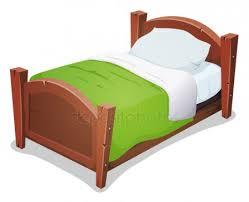 2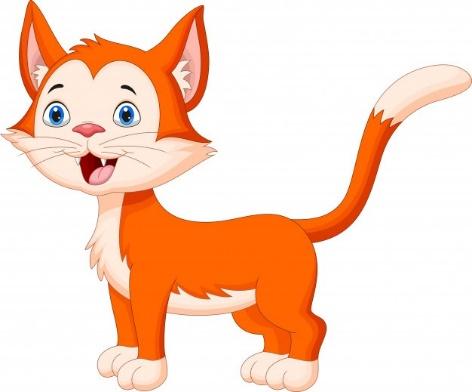 3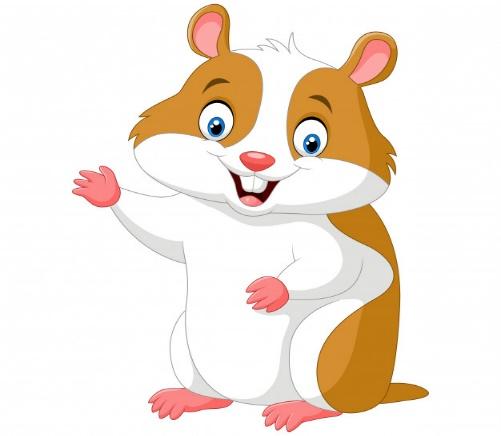 4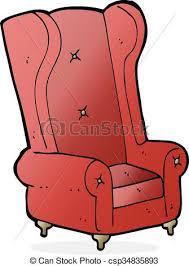 5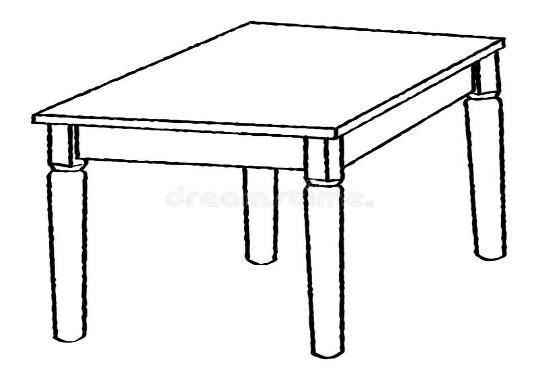 6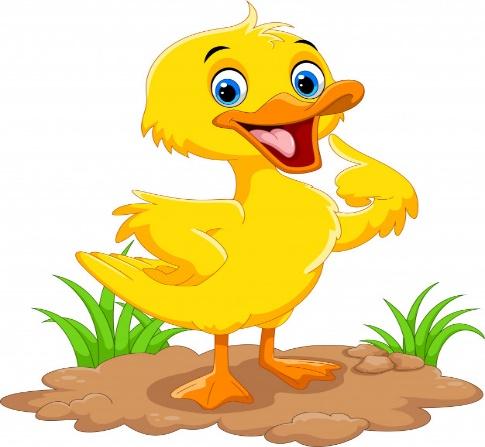 Uzupełnij krzyżówkę odpowiednimi hasłami. 123456